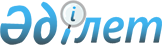 "Қазақстан Республикасының жер заңнамасына сәйкес Жарқайың ауданының шекараларындағы пайдаланылмайтын ауыл шаруашылығы мақсатындағы жерлерге жер салығының базалық мөлшерлемелерін арттыру туралы" Жарқайың аудандық мәслихатының 2018 жылғы 26 ақпандағы № 6С-19/3 шешімінің күші жойылды деп тану туралыАқмола облысы Жарқайың аудандық мәслихатының 2022 жылғы 11 ақпандағы № 7С-25/2 шешімі. Қазақстан Республикасының Әділет министрлігінде 2022 жылғы 24 наурызда № 27186 болып тіркелді
      Қазақстан Республикасының "Құқықтық актілер туралы" Заңының 27-бабына сәйкес, Жарқайың аудандық мәслихаты ШЕШТІ:
      1. "Қазақстан Республикасының жер заңнамасына сәйкес Жарқайың ауданының шекараларындағы пайдаланылмайтын ауыл шаруашылығы мақсатындағы жерлерге жер салығының базалық мөлшерлемелерін арттыру туралы" Жарқайың аудандық мәслихатының 2018 жылғы 26 ақпандағы № 6С-19/3 (Нормативтік құқықтық актілерді мемлекеттік тіркеу тізілімінде № 6467 болып тіркелген) шешімінің күші жойылды деп танылсын.
      2. Осы шешім 2022 жылғы 1 қаңтарынан бастап қолданысқа енгізіледі.
					© 2012. Қазақстан Республикасы Әділет министрлігінің «Қазақстан Республикасының Заңнама және құқықтық ақпарат институты» ШЖҚ РМК
				
      Жарқайың аудандықмәслихатының хатшысы

А.Альжанов
